This is a post-peer-review, pre-copyedit version of an article published Plant and Soil. The final authenticated version is available online at: https://doi.org/10.1007/s11104-018-3729-z1	Ji P, Sæbø A, Stovin V, Hanslin HM. 2018. Sedum root foraging in layered green roof2	substrates Plant Soil 430: 263-276. https://doi.org/10.1007/s11104-018-3729-z3Sedum root foraging in layered green roof substratesPeng Ji1, Arne Sæbø2, Virginia Stovin3, Hans Martin Hanslin2*6Addresses1Agronomy College, Heilongjiang Bayi Agricultural University, Daqing, Heilongjiang,People's Republic of China2Department of Urban Greening and Environmental Engineering, Norwegian Instituteof Bioeconomy Research (Nibio), Ås, Norway3Department of Civil and Structural Engineering, University of Sheffield, Sheffield, UK1314	* Corresponding author: hans.martin.hanslin@nibio.no15AcknowledgementsThis study was funded by the Regional research fund for Western Norway (project239039), a strategic institutional programme to the Norwegian Institute of BioeconomyResearch (NIBIO) through the Research Council of Norway (project 248349/F40), theNational Natural Science Foundation of the People’s Republic of China (No. 31401892)and the Doctoral Foundation of Heilongjiang Bayi Agricultural University (xdb2013-22	02).23Conflict of interestThe authors declare that they have no conflict of interest. Funding parties had no role inplanning, conducting or publishing the study272829	Abstract30Background and aims Layered profiles of designed soils may provide long-term benefitsfor green roofs, provided the vegetation can exploit resources in the different layers. Weaimed to quantify Sedum root foraging for water and nutrients in designed soils ofdifferent texture and layering.Methods In a controlled pot experiment we quantified the root foraging ability of thespecies Sedum album (L.) and S. rupestre (L.) in response to substrate structure (fine,coarse, layered or mixed), vertical fertiliser placement (top or bottom half of pot) andwatering (5, 10 or 20 mm week-1).Results Water availability was the main driver of plant growth, followed by substratestructure, while fertiliser placement only had marginal effects on plant growth. Rootforaging ability was low to moderate, as also reflected in the low proportion of biomassallocated to roots (5-13%). Increased watering reduced the proportion of root length androot biomass in deeper layers.Conclusions Both S. album and S. rupestre had a low ability to exploit water and nutrientsby precise root foraging in substrates of different texture and layering. Allocation ofbiomass to roots was low and showed limited flexibility even under water-deficientconditions.4849	Keywords: green roof; Sedum; vegetation; root foraging; substrate texture and layering5051	IntroductionStormwater management through retention and detention on green roofs can be targetedthrough the combinations of vegetation and soils used in the roof construction. The soilsare highly designed, usually lightweight and porous, to meet specific criteria for long-term functions. The role of the vegetation is to evaporate the stored water between rainfallevents and this is the limiting factor for stormwater management by green roofs in manyclimates (Johannessen et al. 2017). While standard Sedum-based extensive green roofsoften function well across large climate gradients (Johannessen et al. 2017), vegetationwith higher water use or higher resistance and resilience to specific environmentalconditions is sought to improve green roof functions, multifunctionality and stormwaterretention. Unfortunately, the use of non-succulent vegetation often entails a risk ofmortality and failure due to drought episodes (Johannessen et al. 2017; Monterusso et al.2005; Nagase and Dunnett 2010). Therefore, further investigations of how green roofswith Sedum species can be designed, could be useful to increase the role of green roofsin stormwater management for the drier and wetter ends of the humidity gradient.66In coastal climates, Sedum may suffer winter damage as both shoots and roots aresensitive to prolonged wet conditions. One solution may be to use a coarse substrate ontop to reduce moisture around shoots and a layered structure with a finer substrate deeperin the profile that is actually able to retain some water. Layered configurations may alsobe of wider interest, as high substrate temperature is a considerable problem for roofvegetation under dry Mediterranean conditions (Savi et al. 2016), but can be manipulatedby substrate depths  (Reyes  et  al.  2016)  and to  some extent by substrate  composition(Sandoval et al. 2017). Further, roots are less frost-tolerant than shoots and hence benefitfrom substrates which they can forage into depths which are better frost insulated (Boivinet al. 2001) and layered structures may better handle both water amounts andcontaminants (Wang et al. 2017). The feasibility of layered configurations is likely todepend on the root foraging patterns of the vegetation and whether they are able to exploitresources in vertical substrate layers. Despite their importance on green roofs, very littleis known about Sedum root systems and how the roots interact with the substrate andenvironmental conditions to affect plant performance and green roof functions. A betterunderstanding of root foraging capacity and root growth patterns and knowledge of howto manipulate these are steps towards more reliable Sedum based green roofs undercontrasting climatic conditions.85Plant root growth is governed by a set of plastic traits including branching patterns, rootdiameter, specific root length and rooting depth, enabling roots to forage for resourceslike water and nutrients (Hodge 2009). Root foraging is resource-demanding, so there isclearly a trade-off with other plant functions and a link between foraging strategy, fitnesscomponents and evolution (Jansen et al. 2009; Kembel and Cahill 2005; Weiser et al.91	2016).92Ecological limits to plastic responses like root foraging are expected when abiotic factorshave strong effects on plant fitness (Valladares et al. 2007). Stress-tolerant vegetation thattypically inhabit soils of small volume and low water-holding capacity, where abioticconditions including drought are of overriding importance, often have a low ability forprecise root foraging (Grime 2007; Grime and Mackey 2002) and may depend more onreducing water loss to survive adverse periods. Succulent leaves and different degrees ofcrassulacean acid metabolism (CAM) are parts of an adaptive suite of traits under suchconditions. Succulents often also have a low allocation of biomass to roots (Poorter et al.2012; von Willert et al. 1991), shallow root systems with wide lateral spread (Schenk andJackson 2002) and rely on opportunistic water acquisition during wet periods and storagebetween rain events. Roots of some succulents are also found to rapidly restore functionon rewetting and to have a low loss of water to drying soil (Nobel and Huang 1992; Nobeland North 1996). Models of photosynthetic carbon gain also predict a low proportion ofroot biomass and shallow rooting for systems with pulsed water availability, across plantphenotypes (Schwinning and Ehleringer 2001). However, much of this knowledge isbased on studies of desert succulents. Sedum species used on green roofs are usually fromless extreme environments, where one would expect more flexible strategies for resourceacquisition, as reflected in their facultative photosynthetic C3-CAM metabolism (Winterand Holtum 2014). Although spatial patterns of soil nutrients trigger morphological rootforaging responses in many species (Kembel and Cahill 2005), such responses have, tothe best of our knowledge, not been investigated in Sedum species. More knowledge onthis part could give input to how to place fertilisers to direct rooting patterns on greenroofs. Interestingly, strong root foraging for Cd and Zn have been found for Zn/Cdhyperaccumulating genotypes of Sedum alfredii (Liu et al. 2010).To obtain relevant knowledge for use in green roof systems, we addressed some of thesequestions in an experiment under greenhouse conditions. The objective of the study wasto evaluate the extent to which Sedum species are able to exploit water and nutrients byroot foraging in substrates of different composition and layering. We tested thehypotheses that i) Sedum species actively forage for soil resources, resulting in a higherroot density in substrate layers with more nutrients or higher water retention capacity, andii) Root placement is determined by the water availability of the substrate layers, soforaging in layers with high water-holding capacity is weakened when water availabilityis increased through watering. As a consequence, more root biomass and root lengthwould be allocated to deeper layers in a layered substrate when fertiliser or water-holdingmaterial is placed at the bottom. In sum, these tests can also inform whether substratemodifications that can improve shoot survival would have negative impact on the rootforaging for resources.132	Materials and methodsThe interactive effects of substrate texture, layering, irrigation, and fertiliser placementon root foraging were tested for the species Sedum album (L.) and S. rupestre (L.) in agreenhouse pot experiment during June-September 2016.Substrate textureWe used four substrate compositions: a fine substrate, a coarse substrate, a mixedsubstrate as a 1:1 combination of fine and coarse material, and a layered substrate withthe coarse mixture on top of the fine mixture (Fig. S1). All four substrates were based ondifferent fractions of pumice that were initially sieved to fine (0-2 mm), intermediate (2-5 mm) and coarse (5-10 mm) fractions and then combined to a fine (40% fine + 34%intermediate fractions) and a coarse (26% intermediate + 48% coarse fractions) basemixture. These base mixtures were combined with 9% sieved mature and nutrient-poorcompost and 17% gravel (3-5 mm). All proportions are by volume, and all final substrateswere blended for 2 minutes in a concrete mixer. We used 11 cm tall square pots (10 cmby 10 cm) filled to 9 cm with substrate. This corresponds well with the recommendedthicknesses of extensive green roof substrates and these small pots were used to simulatethe rapid fluctuations in water content on green roofs. Total pore volume was 42 and 46 %and maximum water capacity 0.5 and 0.33 kg water per L substrate for the fine and coarsecomponents, respectively. Substrate pH measured in a 1:5 solution with distilled waterranged from 7.5 to 7.6.Watering and fertiliser placementFertiliser placement and watering regime were varied while keeping the other of the twofactors constant. For the watering regime comparison, all pots had fertiliser evenly mixedthroughout the substrate depth. All pots received 1.0 g of granular Multicote 4 slow-release fertiliser (15-7-15 + Micronutrients, Haifa Chemicals Ltd.), designed to releasenutrients over a 4 month period at 21 ºC. The pots received three irrigation regimes, withweekly individual watering from the top applying 50, 100 or 200 mL per pot using tapwater of low conductivity (0.15 mS cm-1), corresponding to 5, 10 or 20 mm water depthper week. For the fertiliser placement experiment, the fertiliser was mixed into thesubstrate either in the top or bottom halves of the pots, or evenly into the substrate of thewhole pot. Fertiliser placement was only manipulated for pots receiving the 100 mL week-1 watering regime. Pots were placed in random positions on a net frame on a greenhousetable for unrestricted drainage.Vertical water distribution was documented in pots without plants, by weighing anddrying samples of substrate of the middle upper and middle lower parts of pots for eachsubstrate combination. Pots were tilted to remove water laying on the inside of the potand samples taken 10 minutes after water addition. Water content of the substrates was0.2 g/g before testing and samples were dried at 105 ºC for 24 h before weighing. Potsretained almost all the water at 5 mm. Pots were saturated at about 5 (coarse), 10(layered and mixed) and 20 mm (fine) for the respective substrates. (Fig. S2). The finesubstrate consistently retained more water in the upper part than the other substrate, inaddition to retaining more in total. The mixed and layered pots retained about the sameamount of water with a similar partitioning, except the layered substrate retained morein the bottom half for the 5 mm treatment. In coarse substrates, 50 % or more ofretained water was retained in the lower half of the pot.Plants received only natural irradiance and during the experiment they experienced meandiurnal temperature of 18.7 °C (95% confidence interval 18.4-19.2 °C). Mean diurnalminimum air temperature of 15.8 and maximum of 25.1°C gave a night drop of 10.3°Con average. Temperature extremes were maximum 34.8 and minimum 12.2°C. Over theexperimental period, the plants experienced an approximate 1031 growing degree-daysover a base temperature of 10 ºC.Reference evapotranspiration (ET0) was estimated using the Penman-Monteith equation(FAO-56) and summed over weekly intervals according to the watering schedule.Estimated cumulative weekly ET0 was well above 5 mm, except for the last week of theexperiment, and above 10 mm for the first 7 weeks (Fig. S3). It was never above 20 mmper week. The study site in SW Norway is characterised by a cool, wet maritime climate(Köppen-Geiger, Cfb). During the past 20 years, the summer period (May-August) hashad 19% of weeks with less than 5 mm, 29% with less than 10 mm and 47% with lessthan 20 mm of accumulated precipitation. Hence, the given watering treatmentscorrespond well with the drier parts of the growing season in the region, alsorepresentative of the original locations of the plant material.Plant materialSmall plug plants of Sedum album (L.) and S. rupestre (L.) propagated from cuttings wereused in the experiment originating from populations in Southern Norway. S. album is partof the Leucosedum clade within the Crassulaceae (van Ham and ’t Hart 1998), while S.rupestre belongs to the Rupestria series, often raised to the rank of a separate genus,Petrosedum (Mort et al. 2001) and more closely related to Sempervivum than to S. album.Thus, these two species span some of the variation within the polyphyletic ‘Sedum’ genus.The plants were established in 4 cm deep pyramidal plugs of a coarse material similar tothe substrates used in the experiment for 8 weeks until the experiment and the plugs wererooted. Shoots of transplants were 30-40 mm long and had a biomass of 42 ± 8 (SD) mgfor S. album and 71 ± 10 mg for S. rupestre. Root fractions of the total biomass were 0.1and 0.2 respectively. To ease transplantation, the experimental pots were watered dailyfor a week after planting before the experimental treatments started.HarvestsAt harvest after 12 weeks, shoots were cut at the surface, dried for 48 h at 70 °C andweighed. The pot substrate was cut in half at the interface of the coarse and fine mixturesor at the same depth for the other substrates. Roots were washed out of each pot half,scanned using a calibrated dual-light flatbed scanner (Epson Perfection V700 PhotoScanner, Epson America Inc., CA, USA) and analysed for total root length and rootdiameter using the WinRhizo software (Regent Instruments Inc., Québec, Canada). Afterscanning, root biomass was dried and weighed as for shoots. Care was taken to analyseroots only and not buried parts of stems.A foraging index was calculated for each pot as the difference in root length (FIRL) orroot biomass (FIBM) between the upper and the lower half of the pot, divided by the totalroot length or total root biomass per pot. A high value of FIRL or FIBM (i.e. values closeto 1.0 (or -1.0)) indicates a strong bias towards root development in the upper (or lower)half of the pot, while a value close to zero indicates that root development is similarthroughout the substrate depth. The root fraction of the total biomass (Rf) was calculatedas the ratio of root biomass to total biomass per pot.To check root distribution within pots, the soil from frozen pots with S. album was cut inthree horizontal layers, and each layer cut in 16 even sized cubes. Roots were washedfrom these cubes and root biomass determined. This was done for the mixed substrate and10 mm watering only (Fig. S4).Experimental design and statistical analysesWe used a design with two species by four substrate structures by three watering regimesor fertiliser placements by four replicates, giving 96 pots per experiment and 160 pots intotal, with 32 pots common to both experiments. The effects of watering and fertiliserplacement were analysed separately in 3-way ANOVA models using the general linearmodel option in Minitab 17 (Minitab Ltd., Coventry, UK), with species, substratestructure and the water or fertiliser treatments as fixed factors. Model diagnostics wereevaluated using QQ plots of residuals and plots of residuals against predicted values. Twooutliers for root length and root biomass were identified by their strongly deviating lengthto biomass ratios and were replaced with treatment means. Partial effect sizes wereestimated as ω 2 (Olejnik and Algina 2003). ANOVA results and effect sizes were usedto identify important results, where only significant effects with a considerable effectsizes were considered major effects.246	ResultsOverall growth patternsStarting with about the same transplant biomass, the species had average relative growthrates over 12 weeks of between 0.046 and 0.060 g g-1 day-1 for S. album and 0.032 and0.052 g g-1 day-1 for S. rupestre. The corresponding mean increase in total biomass wasbetween 2.0 and 7.0 g per plant and between 1.1 and 5.5 g per plant, respectively. Bothspecies had an allocation of biomass to roots of 5-13% of total biomass (Fig. 1). Specificroot length varied between 200 and 265 m g-1 and root length per shoot biomass variedbetween 10 and 24 m g-1. Both estimates were affected by substrate structure, but did notdiffer between species (Table 1, Fig. 2). Growth was vegetative during the wholeexperiment.Table 1. Effects of watering regime or vertical fertiliser placement on growth responses of two Sedum species (S. album and S. rupestre) tosubstrate structure and layering. F and P values from ANOVA models are shown with effect sizes, estimated as partial ω2. Error df = 72,total df = 95. Major effects evaluated by the P values and the effect sizes are indicated in bold.Effects of watering regimeBoth substrate structure and watering had large effects on plant growth, while interactionsbetween them were few (Table 1). Shoot and root biomass and total root length increasedwith watering (Fig. 3), while the root fraction of the total biomass was not affected. Boththe specific root length and root length per shoot biomass decreased with watering  (Fig.4) and the root length per shoot biomass was considerably lower in the fine substrate (Fig.275	2).Although the interactive effect of watering and substrate structure and layering on shootbiomass was significant (Table 1), the responses to watering followed similar patterns inall substrates, only with a slightly stronger response to watering in the fine (S. album) andfine and mixed (S. rupestre) substrates (Fig. 3). The two species had different growthresponses to substrate structure, but these differences were not affected by watering(species by structure vs. species by structure by water interactions, Table 1). Sedum albumwas less able to exploit the deeper layers of the layered substrate, expressing similar shootbiomass and root length as for the coarse mix (Fig. 3).Effects of fertiliser placementOverall,  fertiliser placement had weaker  effects  on plant growth  than  watering and noeffects on shoot and root biomass, total root length and root fraction were found (Table1, Fig. 3). The effect of fertiliser placement on shoot biomass differed between substrates(Table 1), primarily as a consequence of a more positive effect of fertiliser placement nearthe top  of the substrate in  the fine substrate.  There were no major differences  in shootbiomass  in  response  to  fertiliser  placement  between  species  (despite  the significantspecies by fertiliser interaction, Table 1). Top fertilisation also gave higher root biomassin the fine and mixed substrates; while an even fertiliser distribution gave more rootbiomass  in  the  layered  substrate.  The  interaction  between  structure  and  fertiliserplacement  for  the  root  fraction  (Table  1)  was  due  to  higher  Rf   for  even  fertiliserdistribution in the layered substrate and lower Rf for even fertiliser distribution in themixed structure (not shown). In summary, combining fertiliser and the fine substrate inthe bottom layer did not increase root biomass or root length there compared to the otherconfigurations.Effect of substrate structureLayered, mixed and fine substrates all gave higher shoot and root biomass than the coarsesubstrate, and the fine substrate gave higher shoot biomass than layered and mixedsubstrates (Table 1, Fig. 3). Combined, this meant that plants growing in mixed, layeredand coarse substrates had a higher proportion of their total biomass (Rf) allocated to rootsthan plants in the fine substrate (Fig. 2). Plants in the fine substrate also had considerablylower root length per shoot biomass. The specific root length was higher in the coarse andmixed than in  the layered and fine substrates,  accompanied by slightly thinner roots  inthe coarse and mixed substrates (Table 1, 0.36-0.37 mm compared with 0.38-0.39  mm).Substrate structure had no effect on root diameter in the upper half of the pot, but thelayered substrate gave thicker roots in the bottom half of the pot than the coarse and mixedsubstrates for both the water and fertiliser experiments (Table 1). The layered substrategave a root diameter increase in the lower part of the pots, from 0.33-0.34 to 0.37 mm forS. album and from 0.34 -0.35 to 0.38 mm for S. rupestre, but these differences are smallas also reflected in the small effect sizes (Table 1).Root foragingIncreased watering reduced  the allocation of root  length  and root biomass  to the lowerpart of the pots (Fig. 5, Table 1). This effect differed between substrates, with a morenegative effect of watering on biomass allocation to the lower part of pots in the layeredand  mixed  substrates (Fig.  5).  In  contrast,  the response in  root length   allocation  towatering was not affected by the substrate composition (Table 1).Although fertiliser placement had a significant effect on the foraging index of root length(FIRL),  this  effect  was  marginal  (Table 1,  Fig.  5). This  corresponds  with  the weakresponses of root length to fertiliser placement and substrates. Root biomass, however,followed the placement of the fertiliser to a larger extent than root length (Fig. 5, Table1). Placement of fertiliser in the bottom half of pots increased the allocation of rootbiomass in this part (and lowered the FIBM). This effect was not dependent on substratestructure (Table 1).Both foraging indexes showed a positive relationship with shoot biomass in the waterdataset  for both  species,  while there were no such relationships  in the fertilizer dataset(not shown). Breaking down these relationships on treatments and species, there were noconsistent patterns.336	DiscussionOur main hypothesis was that Sedum roots show active foraging for water and nutrients.As we  found significant  responses in  root foraging to  both  watering and   fertilisationtreatments, this hypothesis was not rejected. However, although we found some flexibilityin root allocation patterns, the ability for precise root foraging was low to moderate, asalso reflected in the low proportion of biomass allocated to roots. Hence, these Sedumspecies had only a limited ability to exploit resources like water and nutrients by preciseroot foraging in  substrates  of different  composition  and layering  within the 3-monthstimeframe of this experiment. Water was the factor driving plant growth, followed bysubstrate structure, while fertiliser placement had only a marginal effect on plant growth.Overall effects of substrate structureAcross treatments, substrate structure affected many components of plant growth. Themain distinction was between the fine substrate and the others, where fine substrate gavea higher shoot biomass, a lower root fraction and more shoot biomass per unit root length.This  finding  is  in  line  with  the  better  water-holding  capacity of  the  fine substrate,providing water for a longer period between the weekly watering (Fig. S2). The coarsesubstrate also differed from the layered and mixed substrates for some responses, inprinciple reflecting the same mechanisms, but at the other end of the  humidity gradient.Except for the 5 mm watering, the coarse pots retained about half the amount of water asthe  mixed  and  layered  pots  (Fig.  S2).  Positive  relationships  between water-holdingcapacity of the substrate and plant performance have been documented in several studies.It has been shown that thicker substrates (Durhman et al. 2007; Ondoño et al. 2016),substrates with finer particles (Raimondo et al. 2015), substrates with water-holdingadditives (Savi et al. 2014) and substrates with more organic matter (Nagase and Dunnett2011) improve plant growth and/or survival across different environmental conditions.The results for the fine substrate fit well with these findings.The layered substrate improved plant performance compared with the coarse substrate.Based on standardised tests, the coarse substrate was able to hold 330 g of water, thelayered substrate 420 g and the fine substrate 500 g per litre of substrate. The realisedwater retention was considerably lower with about 50, 100 and 200 g per pot of about 0.5L (Fig. S2), the difference caused by different compaction and the time allowed for waterabsorption. Considering the strong response to watering and the differences in biomassbetween the layered and the fine substrate, it is noteworthy that this substantial  increasein available water in the layered compared with the coarse substrate was not fullyexploited.With the low proportion of root biomass, Sedum contributions to carbon sequestrationwill primarily be through aboveground biomass. Our estimates of the biomass fraction inroots is  lower than found by Getter  et  al  (2009),  but clearly there are large differencesbetween succulent species where the deciduous Phedimus species had a higher potentialfor C binding in roots (Getter et al 2009). Long-term effects need to take root turnoverand degradation into account.  Considerably better alternatives than  Sedum based  roofsexists for carbon sequestration, like more diverse green roofs and ground based solutions(Whittinghill et al. 2014).Effects on root foragingThe  effect  of  substrate  structure  differed  between  watering  and  fertiliser placementtreatments and affected primarily shoot biomass and the root fraction of the total biomass.However, we found no interactions between substrate structure and fertiliser placementon the foraging indexes FIRL or FIBM and only a weak interaction between substratestructure  and watering level  for  FIBM.  Although the hypothesis  of  that  the effect ofsubstrate composition on root foraging would depend on fertiliser placement and/orwatering level could not be rejected, there was no solid support for it. Accordingly, wefound no strong support for the prediction that more root biomass and root length wouldbe allocated to deeper layers in a layered substrate when fertiliser or fine material is placedat bottom. Fertiliser placement in the bottom half of the pots increased root biomass there,but this effect was independent of substrate structure. Fine material both holds more waterand has the potential to retain more nutrients than the coarse material.  Interactionsbetween water and nutrients have been found in other systems where root biomass followsboth water and nutrient placement (Wang et al. 2007). We used a nutrient-poor compostto add some organic material to the substrates. Although this was leached for solublenutrients before use, it released some nutrients to the plants throughout the experimentand masked some of the effects of fertiliser placement. In conclusion, nutrient availabilitydid not limit plant growth, so a strong root foraging for nutrients could not be expected.Coarse green roof substrates leach considerable amounts of nutrients (Kuoppamäki andLehvävirta 2016), but that would depend on the precipitation or as in our case the wateringtreatments. This interaction between watering and fertiliser placement was not includedin the experimental design.Fig. 3 indicated more shallow roots in the layered substrate (higher FIRL) at increasingwatering. This effect could be interpreted as a weakening of foraging in layers with higherwater-holding capacity when water availability is increased through watering. However,this was a common trend for most of the substrates (also with a main effect of watering)showing just a more shallow rooting at increasing watering. As we found no preferentialforaging in specific layers, we were not able to evaluate the hypothesis that increasedwatering reduced the foraging in substrate layers with higher water-holding capacityExcept for the fine substrate, there were only weak effects on the root fraction of the totalbiomass. The overall patterns of root and shoot growth and allocation of biomass to rootsin response to watering reflected those found for Sedum lineare under different wateringregimes (Lu et al. 2014). This indicates that there is a limited flexibility in the allocationof biomass to roots, even under water-deficient conditions also in other Sedum species.The lack of interactions between most treatments on root foraging is difficult to explain,especially the observation that roots did not forage deeper in layered substrates at thelowest watering level, where weekly watering was below ET0  throughout most of theexperimental period. Growth was clearly water-limited, as shoot biomass increased by 51and 152 % when going from 5 to 10 and 20 mm week-1, respectively. There are somealternative explanations.  Either the  soil  water  conditions  were not  extreme enough totrigger a change in rooting patterns, or morphological root plasticity in response toespecially water availability is not a common strategy in Sedum species. Rooting depth isa plastic trait in many plants, and non-succulent species respond to early signals of soildrying (Schachtman and Goodger 2008) by allocating resources to deeper roots  (Comaset al. 2013). We do not know if root elongation in Sedum species is more or less sensitiveto soil water potential than that in non-succulents. Observations that succulent speciescan extend their roots in dry soil with water from the shoot (North and Nobel 1998)indicate that they may be less sensitive. Recent findings have shown the importance ofshoot-derived  abscisic  acid  (ABA)  for  root  growth  (McAdam  et  al.  2016).  As thesucculent leaves of Sedum species are buffered against loss of turgor for extended periodsduring drought (Sayed et al. 1994), one can speculate on the extent of signalling fromshoots to roots before leaf turgor decreases. CAM species can be considered to showhypersensitivity to ABA and rapidly respond to environmental conditions to conservewater (Negin  and  Moshelion 2016). This indicates that strategies  to prevent losses  aremore important than foraging.Succulents are somewhat difficult to classify using the competitor-stress tolerator-ruderal(CSR) model of primary plant strategies developed by Grime and colleagues (Hodgsonet al. 1999), but Sedum species are considered stress-tolerators. There are trade-offsamong strategies, so stress-tolerant species in less productive systems and in systemswhere abiotic constraints dominate are less likely to express costly foraging strategiesbased on changes in morphology, relying instead on cellular acclimations (Grime andMackey 2002). Such trade-offs lower the root foraging precision and competitive ability.Sedum species have been found to perform well even on substrates as thin as 2.5 cm(Durhman et al. 2007), although without competition they perform better on thickersubstrates (Getter KL, Rowe 2008; Thuring et al. 2010) and substrates with higher waterretention  capacity  (MacIvor  et  al.  2013).  However,  there  are  some species-specificresponses and differences between broadleaved (like Phedimus) and ‘cylindrical’ Sedumspecies (MacIvor et al. 2013).Justification of the approachDuration of the experiments is one critical factor when evaluating allocation strategies.During the 3-months experiment, plants experienced 1031 growing degree days (with abase temperature of 10 ºC), showed a 73 to 107 fold increase in shoot biomass in S. albumand 23 to 45 fold increase in S. ruprestre, and had a total root length at harvest rangingof from 6.4 to 8.2 m in S. album and from 3.8 to 5.9 m in S. ruprestre. In our opinion,there  was  sufficient  time  and  growth  to  detect  flexibility in  rooting patterns. Thesepatterns may however change over time and there may be seasonal patterns in root growthstrategies not detected in our study. These aspects have not been documented for Sedumspecies so far and critical factors as root turnover and expected lifetime of Sedum rootsare unknown.  As  nutrients  did  not  limit  plant growth,  the  test  for root  foraging fornutrients is weak and should be followed up by more studies.Pot size is another critical factor, causing edge effects and restricts access to resources.At start, the pots had a total plant biomass to rooting volume ration (BVR)  of from 0.05to 0.08 gL-1. At harvest, this had increased to an average of 3.4 gL-1 (95% CI of 3.1 to 3.8,range 0.7 to 7.4). This is higher than 1 gL-1 as recommended for pot experiments byPoorter et al (2012), but considerably lower than for established green roofs. Using datafrom Getter et al. (2009), considering only aboveground biomass and a mean carboncontent of 42 %, twelve standard Sedum based green roofs had a mean BVR of 8.7 gL-1(95% CI: 6.2 – 11.2 gL-1). In small pot volumes, root foraging along pot walls is commonand roots are usually forced downwards when they meet the pot wall. This would howeverobscure the rationale of our approach. Previous observations of Sedum root developmentin these media do however predicted a more homogenous root distribution.e observed a rather homogenous horizontal root distribution, and not a higher root densityalong pot edges (Fig. S4). This is as expected with such porous substrates and illustratesthat  the edge effects  were small.  In  conclusion,  the chosen  pot  size was  suitable   torepresent the  extensive  green  roof systems studied  with respect  to both  available soilvolume and the rapid changes in soil water content on green roofs.ConclusionsBoth Sedum album and S. rupestre showed a low ability to exploit water and nutrients byprecise root foraging in substrates of different texture and layering. Allocation of biomassto roots was low and showed limited flexibility, even under water-deficient conditions.More shallow  roots were  produced  at  higher irrigation and in fine substrate. However,considerably more shoot biomass developed per unit root length in fine substrate. Alayered substrate with coarse substrate on top of a layer of fine substrate did not givemajor improvements compared with a coarse or a mixed substrate, and led to no additionalforaging of root biomass or root length in the deep layer, even when fertiliser was placedin this layer. Thus layered substrates provide no major additional benefits for Sedumgrowth and roof function during summer. This also infers that it will be difficult to directroots to deeper layers, at least in the short term. A stronger response to fertilizer placementis however expected when nutrients are more limiting. In summary, water was the  mainfactor  driving  plant  growth,  followed  by substrate  structure,  while  vertical fertiliserplacement had marginal effects on plant growth.SUPPLEMENTARY MATERIALREFERENCESBoivin MA, Lamy MP, Gosselin A, Dansereau B (2001) Effect of artificial substratedepth on freezing injury of six herbaceous perennials grown in a green roof system.HortTechnology 11:409-412Comas LH, Becker SR, Cruz VM, Byrne PF, Dierig DA (2013) Root traits contributingto plant productivity under drought. Front Plant Sci 4:442.505	doi:10.3389/fpls.2013.00442506	Durhman AK, Rowe DB, Rugh CL (2007) Effect of substrate depth on initial growth,507	coverage, and survival of 25 succulent green roof plant taxa. HortScience 42:588-508	595509	Getter KL, Rowe DB (2008) Media depth influences Sedum green roof establishment.510	Urban Ecosyst 11:361–372511	Getter KL, Rowe DB, Robertson GP, Cregg BM, Andresen JA (2009) Carbon512	sequestration potential of extensive green roofs. Environ Sci Technol 43:7564–513	7570514	Grime JP (2007) The Scale–precision trade-off in spacial resource foraging by plants:515	restoring perspective. Ann Bot 99:1017–1021516	Grime JP, Mackey JML (2002) The role of plasticity in resource capture by plants. Evol517	Ecol 16:299–307518	Hodge A (2009) Root decisions. Plant Cell Environ 32:628–640519	Hodgson JG, Wilson PJ, Hunt R, Grime JP, Thompson K (1999) Allocating C-S-R plant520	functional types: a soft approach to a hard problem. Oikos 85:282-294521	Jansen C, van de Steeg HM, de Kroon H (2005) Investigating a trade-off in root522	morphological responses to a heterogeneous nutrient supply and to flooding. Funct523	Ecol 19:952-960Johannessen BG, Hanslin HM, Muthanna TM (2017) Green roof performance potentialin cold and wet regions. Ecol Eng 106:436-447Kembel SW, Cahilljr JF (2005) Plant phenotypic plasticity belowground: a phylogeneticperspective on root foraging trade-offs. Am Nat 166:216–230Kuoppamäki K, Lehvävirta S (2016) Mitigating nutrient leaching from green roofs withbiochar. Landsc Urban Plan 152:39-48Liu F, Tang Y, Du R, Yang H, Wu Q, Qiu R (2010) Root foraging for zinc andcadmium requirement in the Zn/Cd hyperaccumulator plant Sedum alfredii. Plant532	Soil 327:365-375533	Lu J, Yuan JG, Yang JZ, Yang ZY (2014) Responses of morphology and drought534	tolerance of Sedum lineare to watering regime in green roof system: a root535	perspective. Urban For Urban Green 13:682-688536	MacIvor JS, Margolis L, Puncher CL, Matthews BJC (2013) Decoupling factors537	affecting plant diversity and cover on extensive green roofs. J Environ Manage538	130:297–305581	Sandoval V, Bonilla CA, Gironás J, Vera S, Victorero F, Bustamante W, Rojas V, Leiva582	E, Pastén P, Suarez F (2017) Porous media characterization to simulate water and583	heat transport through green roof substrates. Vadose Zone J. 16.584	doi:10.2136/vzj2016.10.0101585	Savi T, Dalborgo A, Love VL, Andri S, Tretiach M, Nardini A (2016) Drought versus586	heat: what's the major constraint on Mediterranean green roof plants? Sci Total587	Environ 566-567:753-760Savi T, Marin M, Boldrin D, Incerti G, Andri S, Nardini A (2014) Green roofs for adrier world: effects of hydrogel amendment on substrate and plant water status. SciTotal Environ 490:467-476Sayed OH, Earnshaw MJ, Cooper M. (1994) Growth, water relations, and CAMinduction in Sedum album in response to water stress. Biol Plant 36:383-388Schachtman DP, Goodger JQD (2008) Chemical root to shoot signalling under drought.Trends Plant Sci 13:281-287Schenk HJ, Jackson RB (2002) Rooting depths, lateral root spreads and below-ground/above-ground allometries of plants in water-limited ecosystems. J Ecol597	90:480–494598	Schwinning S, Ehleringer JR (2001) Water use trade-offs and optimal adaptations to599	pulse-driven arid ecosystems. J Ecol 89:464–480600	Thuring CE, Berghage RD, Beattie DJ (2010) Green roof plant responses to different 601		substrate types and depths under various drought conditions. HortTechnology 602		20:395-401603	Valladares F, Gianoli E, Gómez JM (2007) Ecological limits to plant phenotypic604	plasticity. New Phytol 176:749–763605	van Ham RCHJ, ’t Hart H (1998) Phylogenetic relationships in the Crassulaceae606		inferred from chloroplast DNA restriction-site variation. – Am J Bot 85:123 – 134 607	von Willert DJ, Eller BM, Werger MJA, Brinckmann E, Ihlenfeldt HD (1991) Life  608		strategies of succulents in deserts. Cambridge University Press, Cambridge. 1991 609	Wang L, de Kroon H, Smits AJM (2007) Combined effects of partial root drying and610	patchy fertilizer placement on nutrient acquisition and growth of oilseed rape. Plant611	Soil 295:207–216612 Wang X, Tian Y, Zhao X. 2017.The influence of dual-substrate-layer extensive green 613	roofs on rainwater runoff quantity and quality. Science of the Total Environment 614	592:465–476615	Weiser M, Koubek T, Herben T (2016) Root foraging performance and life-history616	traits. Front Plant Sci 7:779. doi:10.3389/fpls.2016.00779617	Whittinghill LJ, Rowe DB, Schutzki R, Cregg BM (2014) Quantifying carbon618	sequestration of various green roof and ornamental landscape systems. Landscape619	and Urban Planning 123: 41–48.620	Winter K, Holtum JAM (2014) Facultative crassulacean acid metabolism (CAM) plants: 621		powerful tools for unravelling the functional elements of CAM photosynthesis. J 622		Exp Bot 65:3425–3441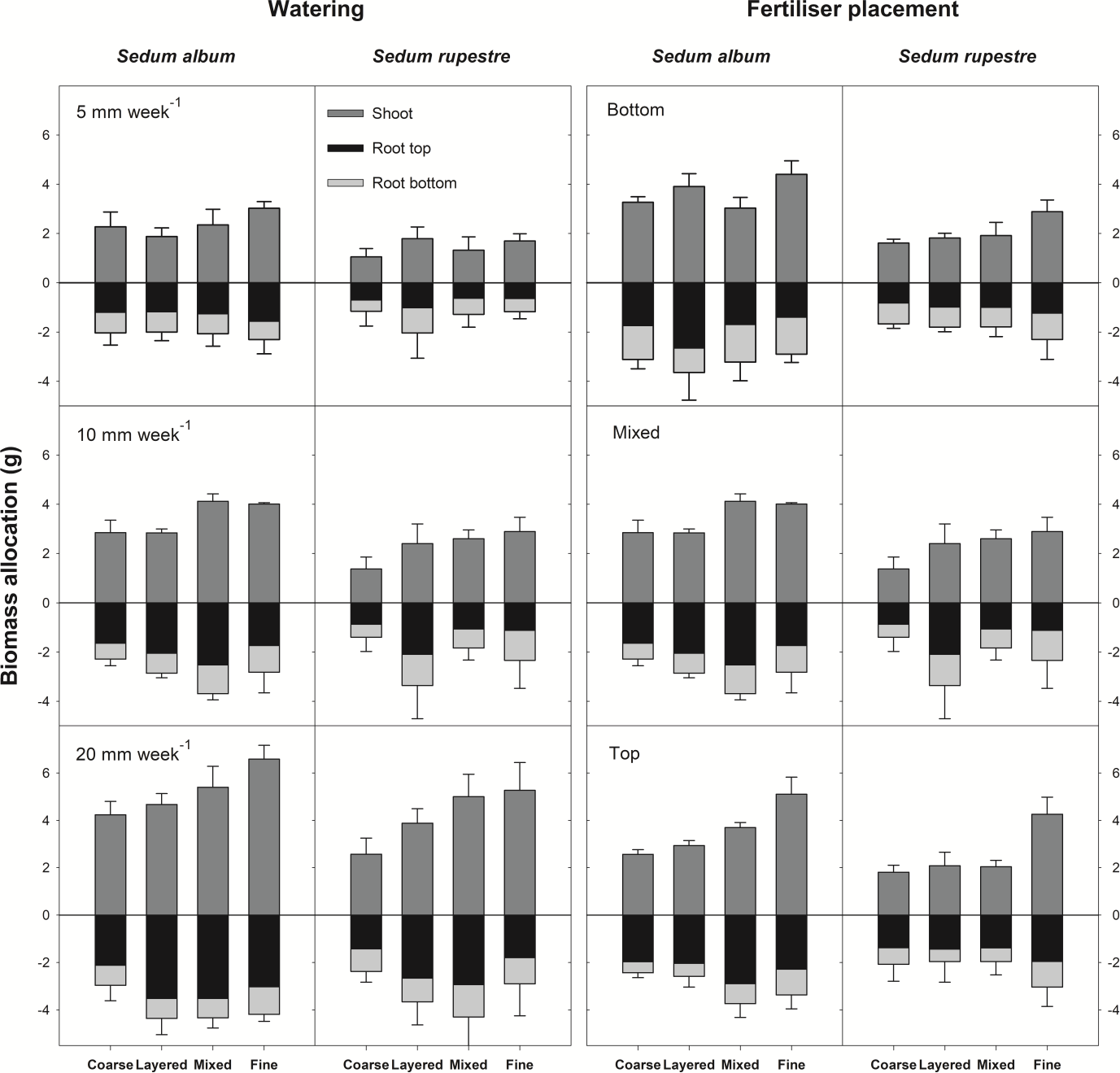 Fig. 1 Biomass allocation patterns in Sedum album and S. rupestre in response to watering (5, 10 or 20 mm week-1) and fertiliser placement (top half, bottom half or evenly distributed in pots) when cultivated in green roof substrates of contrasting structure. Note that root data are multiplied by a factor of 10 for better presentation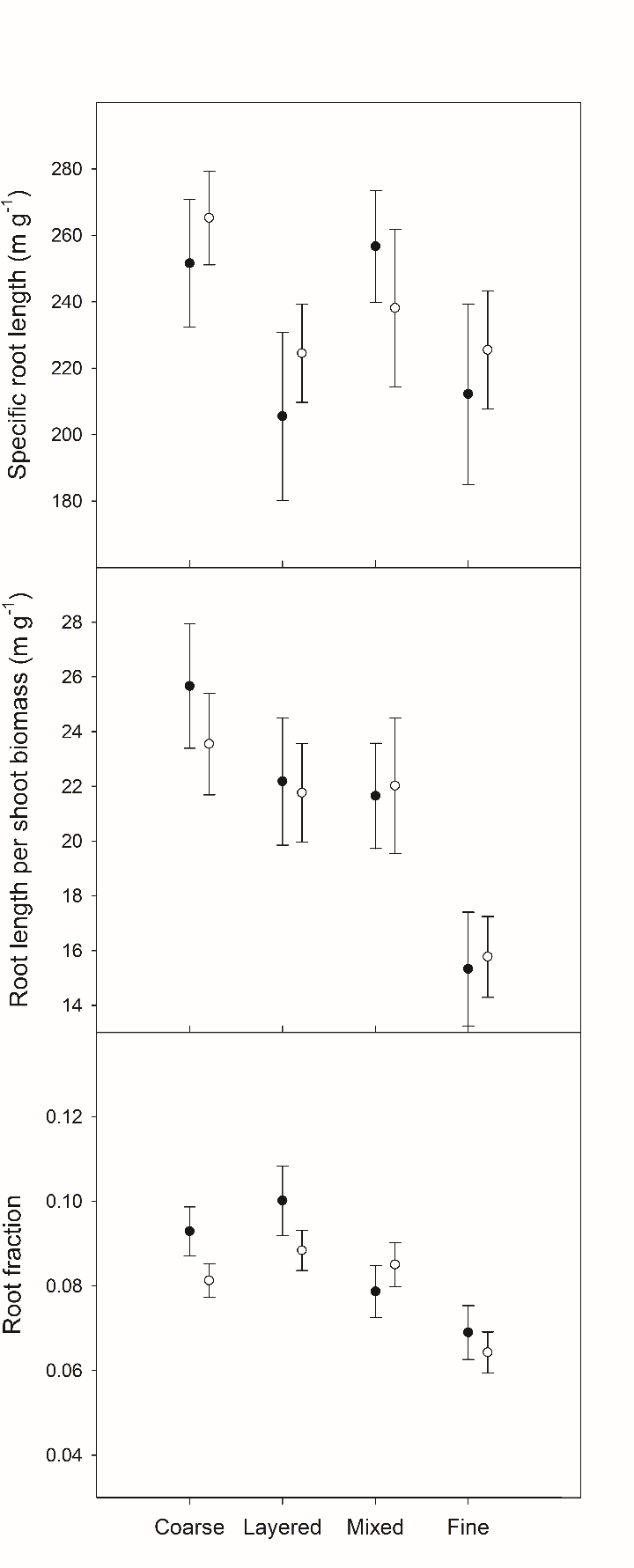 Fig. 2 Specific root length, root length per shoot biomass and root fraction (mean with 95% confidence interval) for Sedum album (white symbols ) and S. rupestre (black symbols) growing in green roof substrates of contrasting composition. Estimates are averaged over watering and fertilisation treatments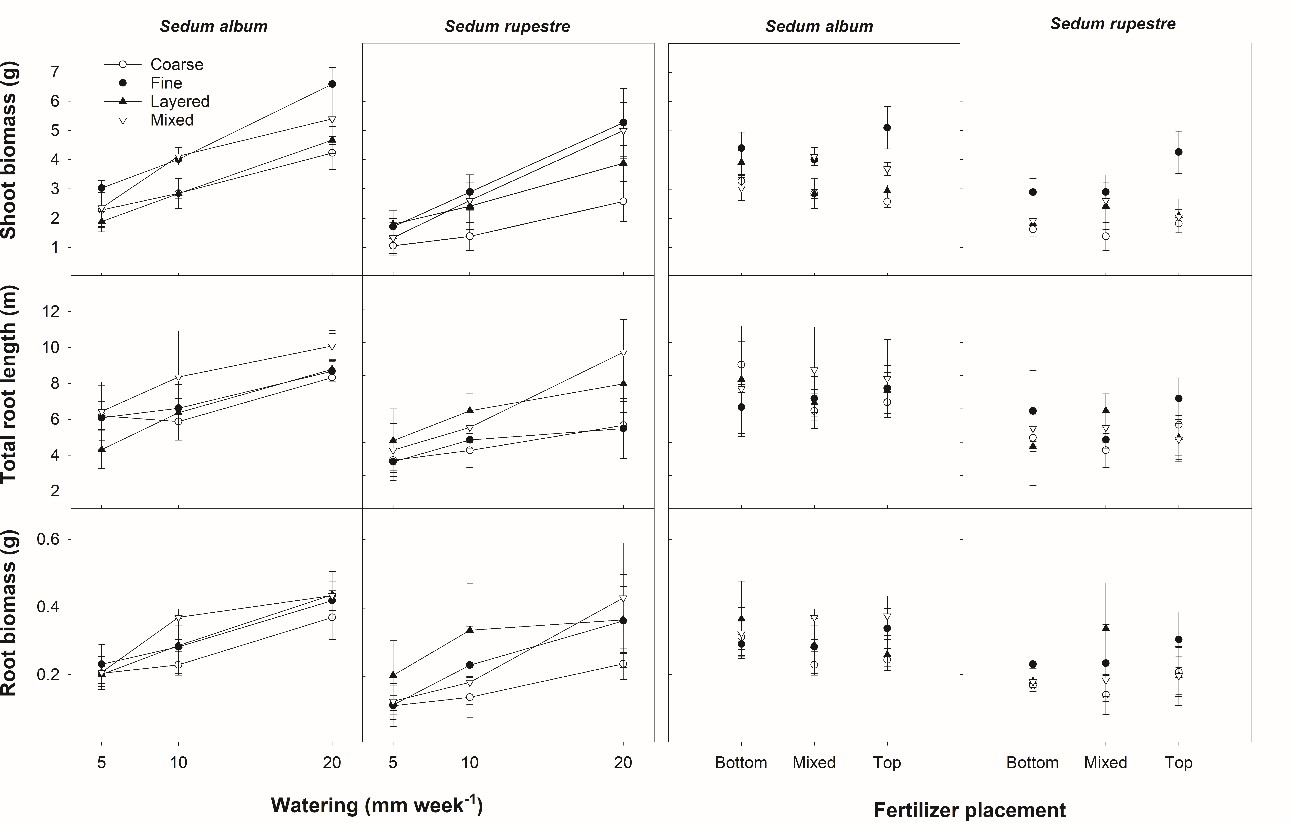 Fig. 3 Effects of watering, vertical fertiliser placement and substrate structure on shoot biomass, total root length and total root biomass (mean ± SD) in Sedum album and S. rupestre growing in green roof substrates of contrasting texture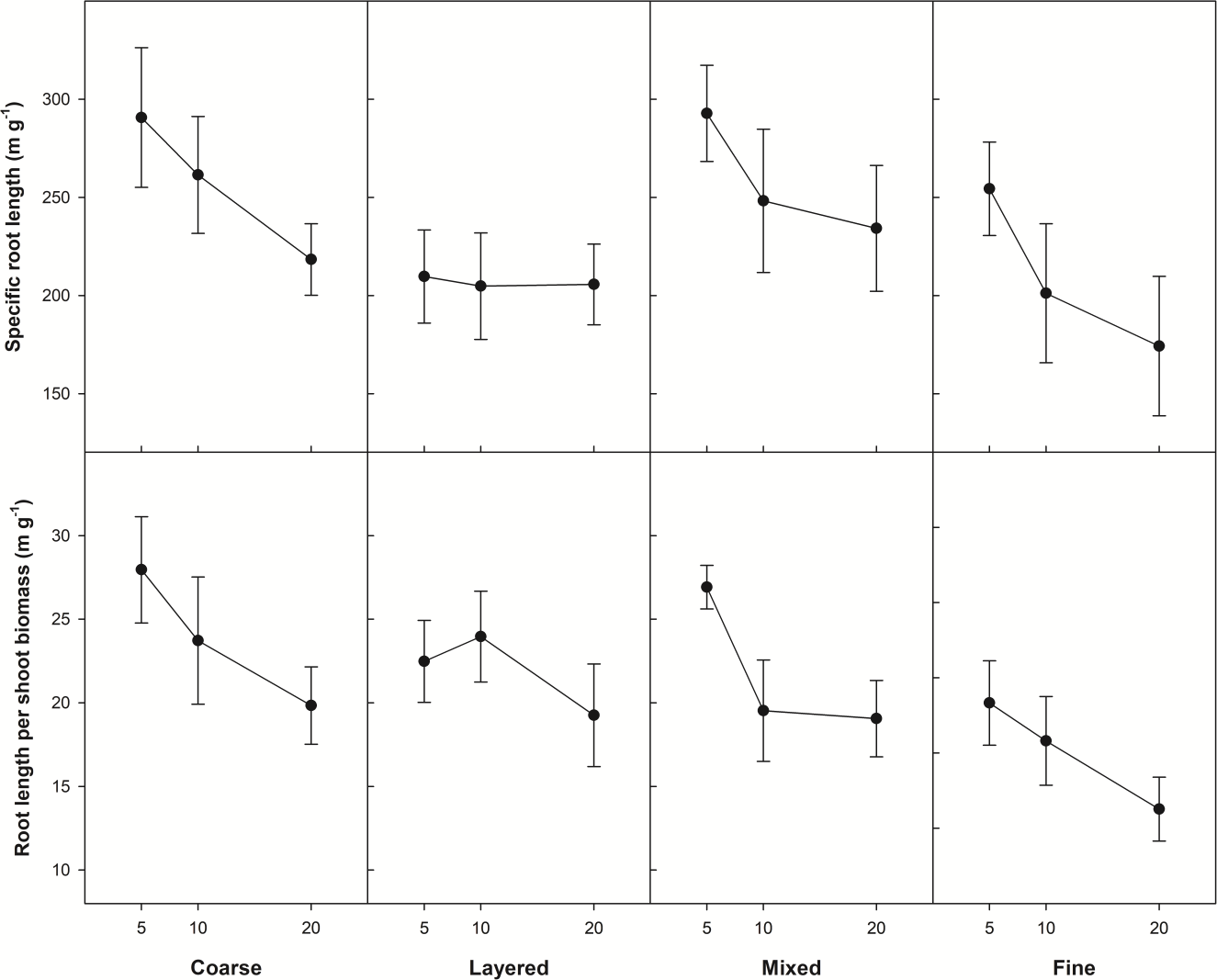 Fig. 4 Specific root length and root length per shoot biomass (mean with 95% confidence interval) of Sedum species growing in green roof substrates of contrasting composition receiving 5, 10 or 20 mm water per week. Estimates are averaged over species (S. album and S. rupestre)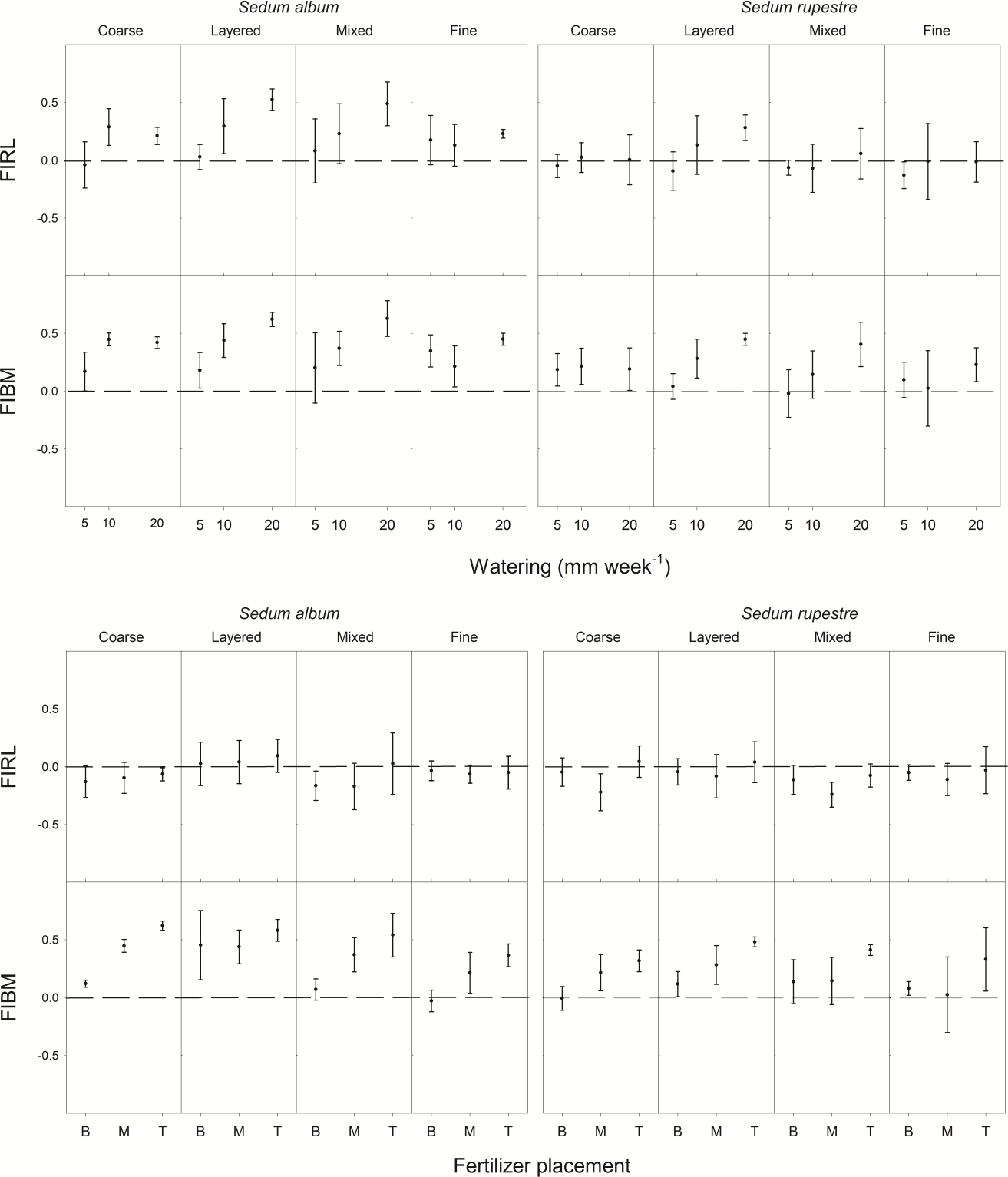 Fig. 5 Effects of watering (above) and vertical fertiliser placement (below) on indices of root foraging (mean with 95% confidence interval) based on root length (FIRL) or root biomass (FIBM) for two Sedum species grown in substrates of contrasting texture, receiving either 5, 10 or 20 mm irrigation per week or manipulation of vertical fertiliser placement in the pots (B = bottom, M = mixed, T = top). Indices were estimated as response in upper part of pot minus response in bottom part of pot divided by the sumresponse for the whole pot. The dashed lines indicate when root length or root biomass is evenly distributed between the top and bottom parts of the potSUPPLEMENTARY MATERIALSedum root foraging in layered green roof substratesPeng Ji1, Arne Sæbø2, Virginia Stovin3, Hans Martin Hanslin2** Corresponding author: hans.martin.hanslin@nibio.no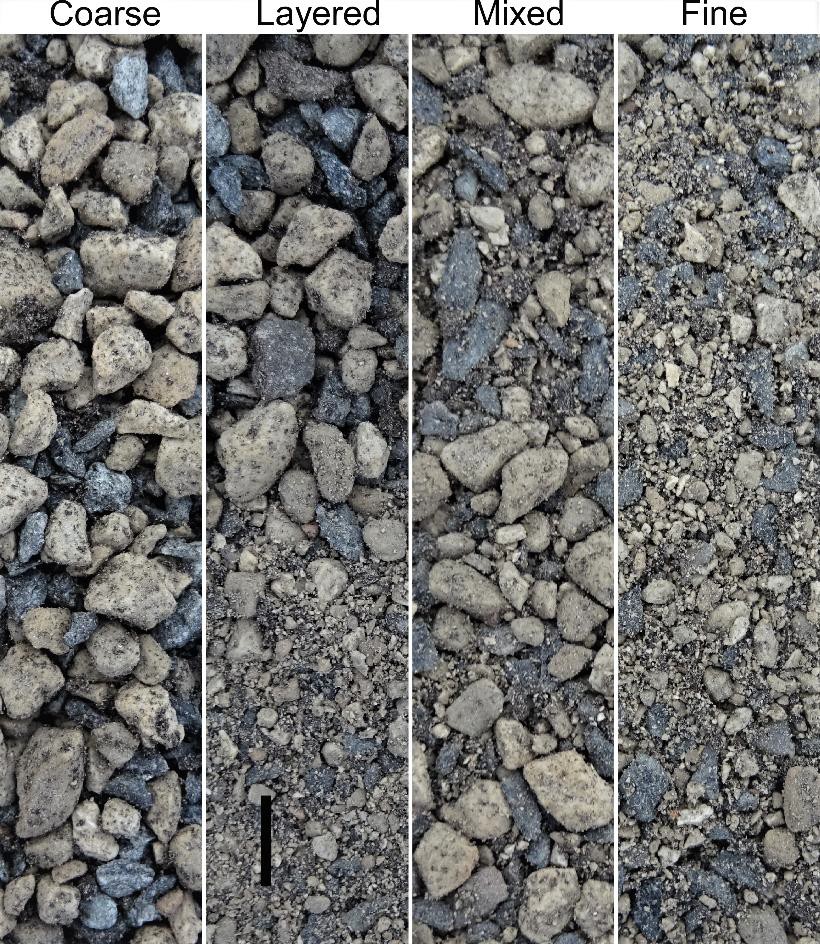 Fig. S1 Texture and layering in the four types of substrates used in the pot experiment. The full height of the columns corresponds to the substrate height of 9 cm used in the pots. Black bar is 1 cm.Fig. S2 The amounts of water lost and retained in the different vertical layers given 5, 10 or 20 mm of watering. The bottom figure shows the relationship between water added and water retained per pot (mean ± SD, n=3). Stippled line is the 1:1 relationship between added and retained.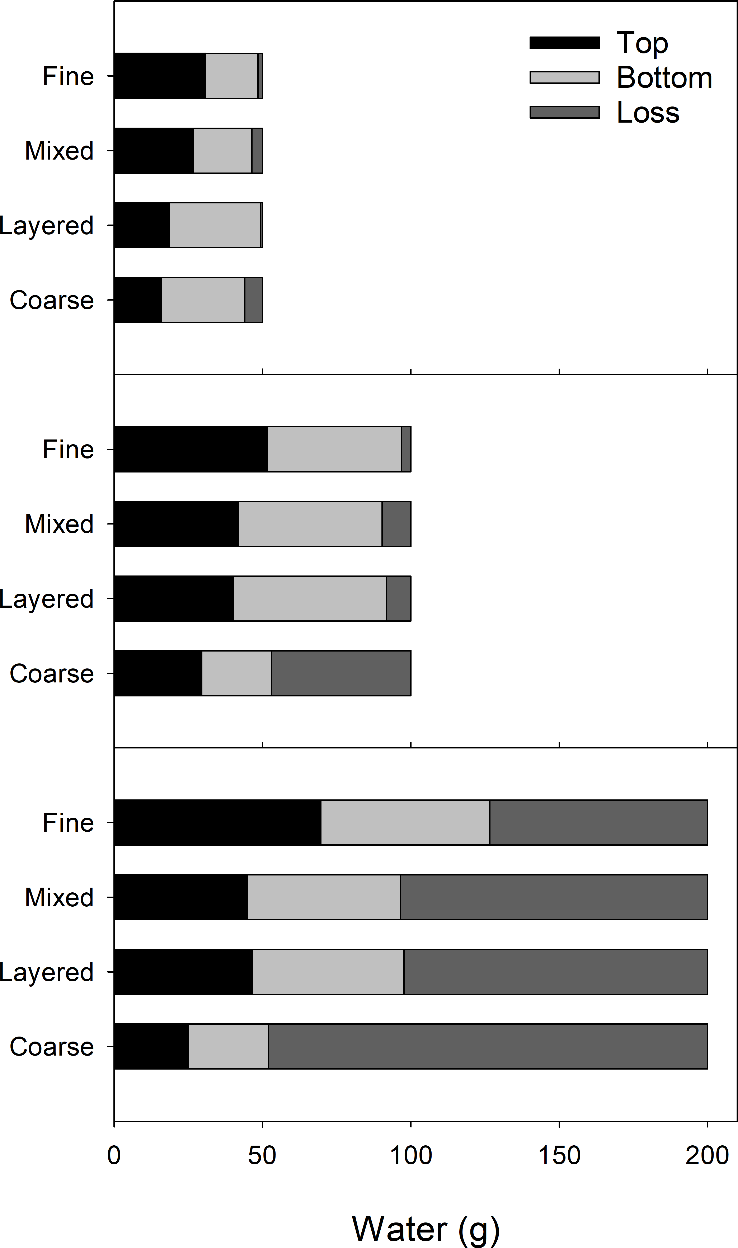 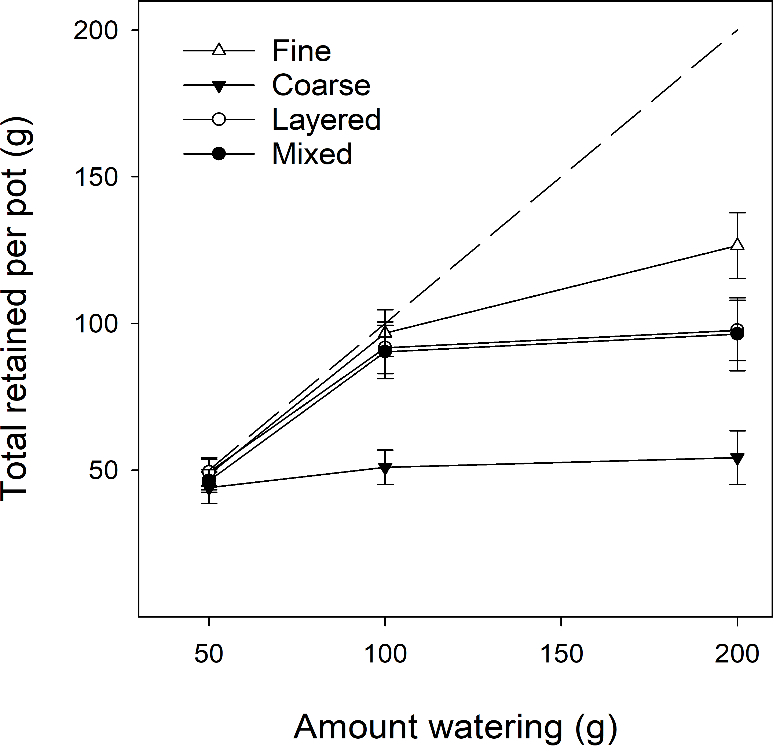 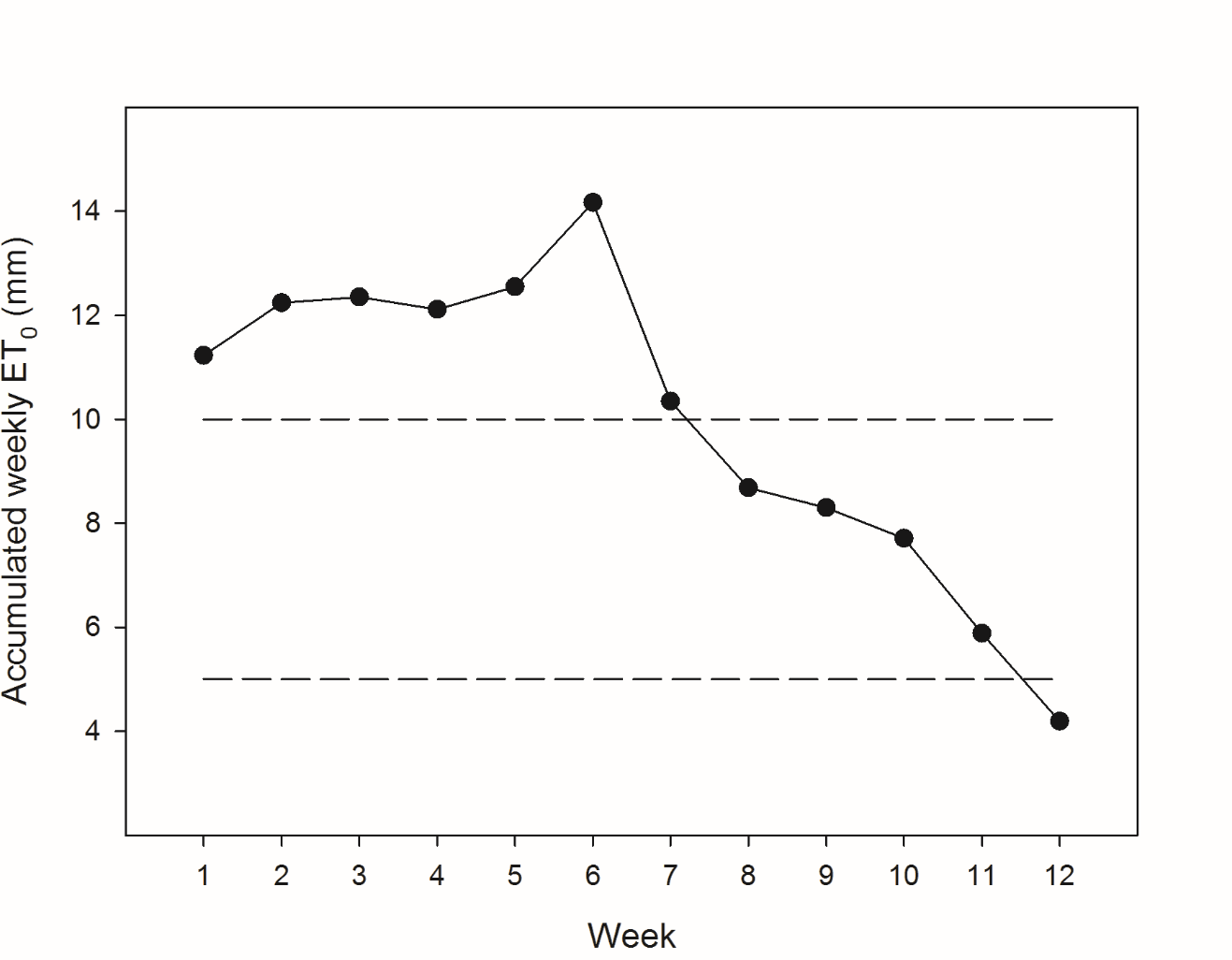 Fig. S3 Estimated cumulative weekly reference evapotranspiration (ET0) during the experiment. Dashed lines show the irrigation regimes of 5 and 10 mm week-1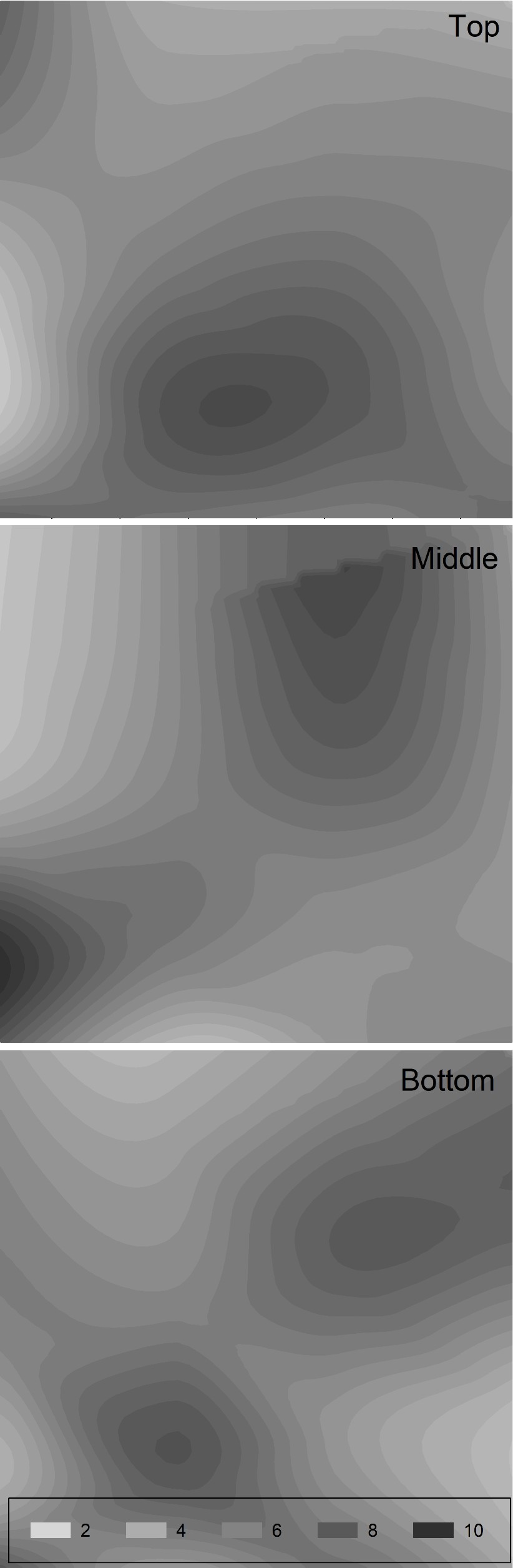 Fig. S4 Contour plots showing the horizontal distribution of root biomass for three layers of the pot volume in a mixed substrate estimated as mean percentage (%) of root biomass per horizontal layer based on a sampling of 16 cubes per layer (n = 3). Pot base is 9 by 9 cm.Total root lengthTotal root lengthTotal root lengthTotal root lengthShoot biomassShoot biomassShoot biomassShoot biomassRoot biomass 	(LN)	Root biomass 	(LN)	Root fraction (Rf)Root fraction (Rf)Root fraction (Rf)Specific root lengthSpecific root lengthSpecific root lengthSourcedfFP2ωPFP2ωPFP2ωPFP2ωPFP2ωPEffects of wateringEffects of wateringEffects of wateringEffects of wateringEffects of wateringEffects of wateringEffects of wateringEffects of wateringEffects of wateringEffects of wateringEffects of wateringEffects of wateringEffects of wateringEffects of wateringEffects of wateringEffects of wateringEffects of wateringEffects of wateringSpecies164.460.0000.4075.330.0000.4432.340.0000.253.470.0660.032.560.1140.02Structure38.080.0000.1831.020.0000.496.950.0000.1620.290.0000.3811.220.0000.25Water245.270.0000.48187.430.0000.7959.650.0000.552.790.0680.0413.700.0000.21Sp*Str34.070.0100.093.430.0210.073.130.0310.061.430.2410.010.530.660-0.02Sp*W20.050.950-0.020.280.754-0.011.460.2380.010.540.586-0.011.060.3530.00St*W61.930.0880.064.600.0010.190.820.556-0.011.260.2870.021.530.1800.03Sp*St*W61.090.3760.010.880.511-0.011.160.3360.011.500.1900.031.150.3400.01R2 adj6686654239Effects of fertiliser placementEffects of fertiliser placementEffects of fertiliser placementEffects of fertiliser placementEffects of fertiliser placementEffects of fertiliser placementEffects of fertiliser placementEffects of fertiliser placementEffects of fertiliser placementEffects of fertiliser placementEffects of fertiliser placementEffects of fertiliser placementEffects of fertiliser placementEffects of fertiliser placementEffects of fertiliser placementEffects of fertiliser placementEffects of fertiliser placementEffects of fertiliser placementSpec149.240.0000.34190.400.0000.6755.890.0000.373.960.0500.030.000.981-0.01Structure30.620.605-0.0161.600.0000.664.830.0040.1116.000.0000.322.140.1020.03Fertiliser20.520.597-0.011.950.1490.020.240.787-0.020.140.867-0.020.130.882-0.02Sp*St31.720.1700.020.580.629-0.013.230.0270.073.720.0150.081.270.2900.01Sp*F20.370.693-0.013.650.0310.051.400.2530.010.490.614-0.010.850.4340.00St*F61.390.2290.028.720.0000.332.680.0210.104.110.0010.160.990.4370.00Sp*St*F61.750.1210.052.690.0210.101.520.1840.030.830.547-0.010.610.723-0.03R2 adj368247430Foraging index root length 	(FIRL)	Foraging index root length 	(FIRL)	Foraging index root length 	(FIRL)	Foraging index root length 	(FIRL)	Foraging index root length 	(FIRL)	Foraging index root 	biomass (FIBM)	Foraging index root 	biomass (FIBM)	Foraging index root 	biomass (FIBM)	Root length per shoot 	biomass	Root length per shoot 	biomass	Root length per shoot 	biomass	Root diameter bottomRoot diameter bottomRoot diameter bottomRoot diameter topRoot diameter topRoot diameter topdfFP2ωPFP2ωPFP2ωPFP2ωPFP2ωPEffects of wateringEffects of wateringEffects of wateringEffects of wateringEffects of wateringEffects of wateringEffects of wateringEffects of wateringEffects of wateringEffects of wateringEffects of wateringEffects of wateringEffects of wateringEffects of wateringEffects of wateringEffects of wateringEffects of wateringSpecies130.520.0000.2429.100.0000.230.120.732-0.013.840.0540.030.270.607-0.01Structure32.400.0750.041.650.1860.0221.420.0000.394.220.0080.091.420.2430.01Water212.320.0000.1920.810.0000.2921.180.0000.303.590.0330.050.150.861-0.02Sp*St30.590.621-0.010.340.796-0.021.410.2460.010.230.873-0.020.150.929-0.03Sp*W21.030.3610.000.310.736-0.011.130.3280.003.590.0330.052.900.0610.04St*W61.740.1230.043.230.0070.121.860.0990.051.910.0900.050.860.526-0.01Sp*St*W60.560.758-0.030.390.883-0.040.330.920-0.040.800.571-0.011.710.1310.04R2 adj.384452214Effects of fertiliser placementEffects of fertiliser placementEffects of fertiliser placementEffects of fertiliser placementEffects of fertiliser placementEffects of fertiliser placementEffects of fertiliser placementEffects of fertiliser placementEffects of fertiliser placementEffects of fertiliser placementEffects of fertiliser placementEffects of fertiliser placementEffects of fertiliser placementEffects of fertiliser placementEffects of fertiliser placementEffects of fertiliser placementEffects of fertiliser placementSpec10.860.3570.0017.190.0000.151.020.3160.002.950.0900.021.330.2530.00Structure33.390.0220.078.120.0000.1812.000.0000.265.480.0020.122.000.1210.03Fertiliser24.690.0120.0735.820.0000.420.550.579-0.012.050.1360.020.440.643-0.01Sp*St30.510.674-0.021.730.1690.020.310.820-0.020.770.516-0.011.640.1880.02Sp*F21.050.3540.001.300.2790.010.470.628-0.012.630.0790.031.640.2020.01St*F60.380.888-0.040.780.586-0.011.160.3380.012.410.0360.082.570.0260.09Sp*St*F60.380.887-0.041.330.2540.020.650.693-0.020.230.964-0.051.350.2450.02R2 adj.654231616539McAdam SAM, Brodribb TJ, Ross JJ (2016) Shoot-derived abscisic acid promotes root540growth. Plant Cell Environ 39:652–659541Monterusso MA, Rowe DB, Rugh CL (2005) Establishment and persistence of Sedum542spp. and native taxa for green roof applications. Hortscience 40:391–396543Mort ME, Soltis DE, Soltis PS, Francisco-Ortega J, Santos-Guerra A (2001)544Phylogenetic relationships and evolution of Crassulaceae inferred from matK545sequence data. Am J Bot 88:76-91546Nagase A, Dunnett N (2010) Drought tolerance in different vegetation types for547extensive green roofs: effects of watering and diversity. Landscape Urban Plan54897:318–327549Nagase A, Dunnett N (2011) The relationship between percentage of organic matter in550substrate and plant growth in extensive green roofs. Landscape Urban Plan551103:230-236552Negin B, Moshelion M (2016) The evolution of the role of ABA in the regulation of553water-use efficiency: from biochemical mechanisms to stomatal conductance. Plant554Sci 251:82-89555Nobel PS, Huang B (1992) Hydraulic and structural changes for lateral roots of two556desert succulents in response to soil drying and rewetting. Int J Plant Sci 153:S163–557S170558Nobel PS, North GB (1996) Features of roots of CAM plants. In: K Winter, JAC Smith559(eds), Crassulacean Acid Metabolism. Ecological Studies 114:266-280560North GB, Nobel PS (1998) Water uptake and structural plasticity along roots of a561desert succulent during prolonged drought. Plant Cell Environ 21:705–713562Olejnik S, Algina J (2003) Generalized eta and omega squared statistics: measures of563effect size for some common research designs. Psychol Methods 8:434-447564Ondoño S, Martínez-Sanchez JJ, Moreno JL (2016) The composition and depth of green565roof substrates affect the growth of Silene vulgaris and Lagurus ovatus species and566the C and N sequestration under two irrigation conditions. J Environ Manage567166:330-340568Poorter H, Bühler J, van Dusschoten D, Climent J, Postma JA (2012) Pot size matters: a569meta-analysis of the effects of rooting volume on plant growth. Funct Plant Biol57039:839–850571Poorter H, Niklas KJ, Reich PB, Oleksyn J, Poot P, Mommer L (2012) Biomass572allocation to leaves, stems and roots: meta-analyses of interspecific variation and573environmental control. New Phytol 193:30–50574Raimondo F, Trifilò P, LoGullo MA, Andri S, Savi T, Nardini A (2015) Plant575performance on Mediterranean green roofs: interaction of species-specific hydraulic576strategies and substrate water relations. AoB Plants 7:plv007577doi:10.1093/aobpla/plv007578Reyes R, Bustamante W, Gironás J, Pasténa PA, Rojas V, Suárez F, Vera S, Victorero579F, Bonillaa CA (2017) Effect of substrate depth and roof layers on green roof580temperature and water requirements in a semi-arid climate. Ecol Eng 97:624–632